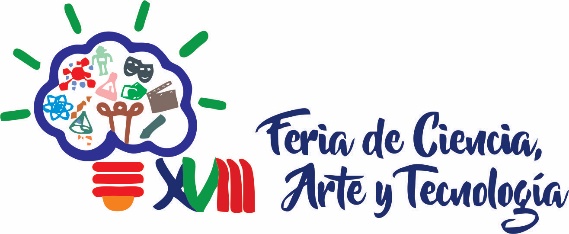 Formato de Inscripción para Concursos de Robots Móviles:Selecciona una de las opcionesO SUMO LEGOO ROBORACING LEGOO ROBORACING LIBRE                 O SUMO LIBRE  Nombre del robot _____________________________________Modelo o Kit Selecciona una de las opcionesO   NXT 9797		O  RCX 9794 		O LIBRE: ___________          O  OTRONombre de los integrantes			Código				Institución1.- ___________________________	_________________	      _____________2.- ___________________________	_________________	      _____________3.- ___________________________	_________________	       _____________Asesor    ___________________________	_________________	      _____________Tipo de programación que utilizará:Selecciona una de las opcionesO  NXT	O Robolab	O NXC		ONQC		 Otro: _________________
